от  10.07.2018  г.						           		№ 286О назначении ответственного должностного лицаза направление сведений для включения в реестр и исключения из реестра сведений о лицах, уволенныхв связи с утратой доверияВ соответствии со ст. 15 Федерального закона от 25.12.2008 № 273-ФЗ «О противодействии коррупции», на основании постановления Правительства Российской Федерации от 05 марта 2018 № 228 «О реестре лиц, уволенных в связи с утратой доверия», Указа Главы Республики Саха (Якутия) от 20 июня 2018 № 2692 «О мерах по реализации Постановления Правительства Российской Федерации  от 05 марта 2018  года № 228 «О реестре лиц, уволенных в связи с утратой доверия»:1. Назначить начальника отдела по муниципальной службе и делопроизводству ответственным должностным лицом за направление сведений в Администрацию Главы Республики Саха (Якутия) и Правительство Республики Саха (Якутия)  для включения в реестр, а также исключения из реестра сведений о лицах, уволенных в связи с утратой доверия.2. На период отсутствия начальника отдела по муниципальной службе и делопроизводству (отпуск, временная нетрудоспособность, командировка и т.д.) ответственным должностным лицом за направление сведений, указанных в п. 1 настоящего Распоряжения, назначить главного специалиста отдела по муниципальной службе и делопроизводству по кадрам.3. Опубликовать настоящее Распоряжение в порядке, установленном Уставом МО «Город Мирный».4. Контроль исполнения настоящего Распоряжения оставляю за собой.Глава города							                К.Н. АнтоновАДМИНИСТРАЦИЯМУНИЦИПАЛЬНОГО ОБРАЗОВАНИЯ«Город Мирный»МИРНИНСКОГО РАЙОНАРАСПОРЯЖЕНИЕ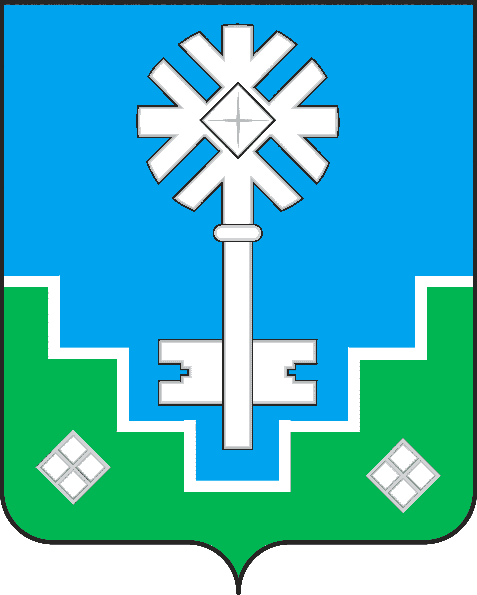 МИИРИНЭЙ ОРОЙУОНУН«Мииринэй куорат»МУНИЦИПАЛЬНАЙ ТЭРИЛЛИИ ДЬАhАЛТАТАДЬАhАЛ